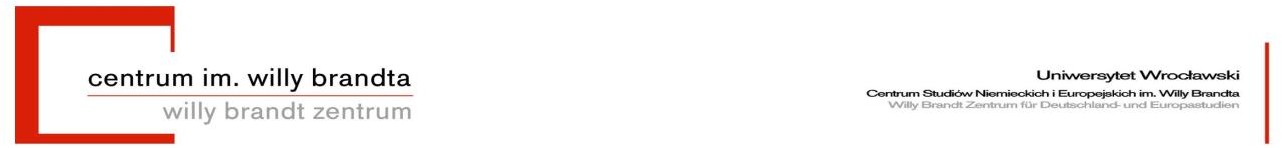 Przymusowe migracje – Historia – Literatura – PamięćMiędzynarodowa konferencja naukowaCentrum Studiów Niemieckich i Europejskich im. W. Brandta Uniwersytetu WrocławskiegoWrocław 21-24 lutego 2024 r.FORMULARZ ZGŁOSZENIOWYImię i nazwisko:Stopień / tytuł naukowy:Nazwa uczelni:Adres e-mail:Telefon kontaktowy (fakultatywnie):Tytuł wystąpienia:Abstrakt:Formularz zgłoszeniowy należy odesłać do dnia 15.01.2024 r. na adres migramem@gmail.comWyrażam zgodę na przetwarzanie przez CSNE UWr danych osobowych podanych w formularzu na potrzeby organizacji konferencji.Wyrażam zgodę na fotografowanie i filmowanie podczas konferencji i publikację swojego wizerunku na stronie internetowej CSNE UWr oraz w mediach społecznościowych...…………………………………podpis